Vorname Name	Adresse Institut
Strasse	Adresse Institut
Plz, Ort	Adresse Institut
Ort, DatumUnterstützung für das Klimaschutz-Gesetz im Namen der «Christ:innen für Klimaschutz»Sehr geehrte Damen und Herren der Pfarrei/Kirchegemeinde XXXDie in der Koalition «Christ:innen für Klimaschutz» versammelten christlichen und kirchlichen Organisationen unterstützen das Klimaschutz-Gesetz (indirekter Gegenvorschlag zur Gletscher-Initiative), das am 18. Juni 2023 zur Abstimmung kommt. Das Klimaschutz-Gesetz liefert einen verbindlichen gesetzlichen Rahmen zur Umsetzung der Ziele des Pariser Klimaabkommens. Im Klimaschutz-Gesetz sehen die «Christ:innen für Klimaschutz» einen sozial und wirtschaftlich verantwortbaren Weg zur Erreichung der Klimaziele. Ein JA zum Klimaschutz-Gesetz ist Ausdruck dieser Haltung.«Ja zum Klimaschutz-Gesetz» aus christlich-kirchlicher PerspektiveDie Bewahrung der Schöpfung ist ein Kern christlichen Handelns. Auf der Webseite www.christinnenfuerklimaschutz.ch zeigen sich christliche und kirchliche Institutionen und Menschen, welche dieses Gesetz unterstützen und ein klares JA am 18. Juni empfehlen. Wer hinter dieser Position steht, ist eingeladen das JA am 18. Juni sichtbar zu machen. Auf der Webseite stehen weitere Informationen, z.B. ein Positionspapier, ein ethisches Grundlagenpapier sowie liturgische Bausteine zum Download bereit. Antrag:Bitte prüfen Sie für unsere Kirchgemeinde / Pfarrei die Option, mit unserem Namen als Institution dieses Ja zu unterstützen und in unserem Namen einen Eintrag auf dieser Webseite zu machen. Ein solcher Eintrag ist unter folgendem Direktlink möglich: https://oeku.ch/christinnenfuerklimaschutz/formular-kirchgemeinde-organisation/ Notwendig sind nur wenige Informationen: ein Statement, warum das Klimaschutz Gesetz unterstützt wird (300 Zeichen), der Name der Institution, die Webseite sowie das Logo und die Angaben einer Kontaktperson.Die Annahme des Klimaschutz Gesetzes ist wichtig. Wir erreichen damit eine gesetzliche Grundlage für die Klimapolitik der kommenden 30 Jahre. Weiter zeigen wir damit, dass uns die Umsetzung des Klimaabkommens von Paris ernst ist und wir als Christ:innen Verantwortung für die Schöpfung übernehmen. Damit senden wir wichtige Signale - in die ganze Welt.Freundliche GrüssexxxFür Rückfragen stehen gerne zur VerfügungSarah Paciarelli, SKF Schweizerischer Katholischer Frauenbund 
sarah.paciarelli@frauenbund.ch; 078 611 511 7Kurt Zaugg-Ott, oeku Kirchen für die Umwelt, Bern
zaugg-ott@oeku.ch; 076 531 26 00«Christ:innen für Klimaschutz» wurde von folgenden christlichen und kirchlichen Organisationen initiiert. Sie alle sagen am 18. Juni Ja zu mehr Klimaschutz!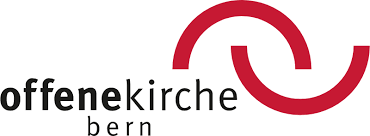 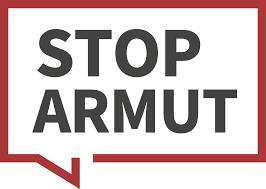 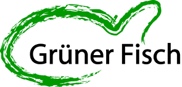 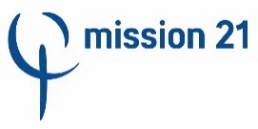 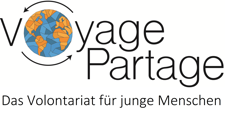 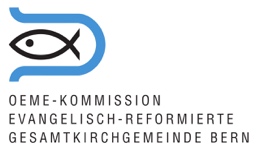 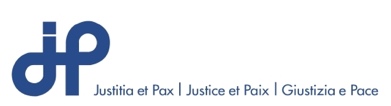 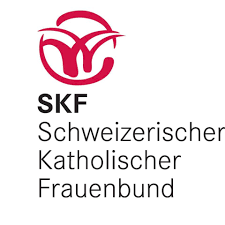 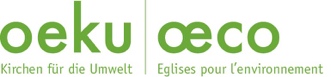 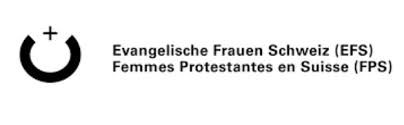 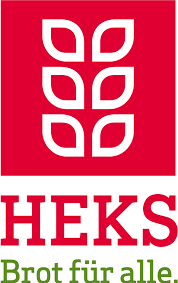 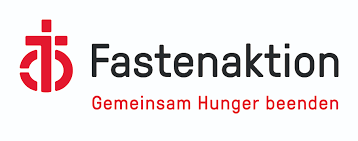 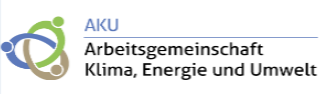 